APPLICATION FORM FOR JOB VACANCIES AT TECHNICAL EQUIPMENT MAINTENANCE DIVISIONMINISTRY OF DEFENCE, BRUNEI DARUSSALAM1.Note to ApplicantsNote to ApplicantsNote to ApplicantsNote to ApplicantsNote to ApplicantsPlease specify clearly the job vacancies you are applying for by USING THE JOB VACANCY LABELS AVAILABLE on our Website. Applications that do not specify the applied job vacancies using the respective labels will not be considered.Please ensure that you meet the advertised criteria in terms of qualifications and work experience. Applications that do not meet the advertised criteria will not be considered.Please ensure that all information and details you provide in this application form are ACCURATE AND UP-TO-DATE especially your PHONE NUMBER AND EMAIL ADDRESS.Job applications WITHOUT submission of this application form will not be considered.For applicants that are bonded, please ensure that a Bond Release Letter is enclosed with your application. Otherwise, your application will not be considered.Please enclose the below documents with your application. Applications with missing required documents will not be considered.Attached Scanned Copy of Identification CardAttached Scanned Copy of Passport (Only for non-Bruneians)Attached Scanned Copy of Passport-sized PhotoTEMD Office will not entertain any physical submission of application form. All application forms should be submitted to TEMD office VIA EMAIL ONLY at temd.recruitment@mindef.gov.bnPlease submit your application form as MICROSOFT WORD FILE and label it as per our description below:IC NUMBER / PASSPORT NUMBER – TEMD Job Application FormPlease use your IC Number (without dash) / Passport Number (for foreign applicants) as shown on your IC / Passport i.e. XXXXXXXX – TEMD Job Application FormE.g. 01456456 – TEMD Job Application FormPlease copy & paste the image file of your signature into the provided box in Section 13 to sign off your acknowledgementPlease specify clearly the job vacancies you are applying for by USING THE JOB VACANCY LABELS AVAILABLE on our Website. Applications that do not specify the applied job vacancies using the respective labels will not be considered.Please ensure that you meet the advertised criteria in terms of qualifications and work experience. Applications that do not meet the advertised criteria will not be considered.Please ensure that all information and details you provide in this application form are ACCURATE AND UP-TO-DATE especially your PHONE NUMBER AND EMAIL ADDRESS.Job applications WITHOUT submission of this application form will not be considered.For applicants that are bonded, please ensure that a Bond Release Letter is enclosed with your application. Otherwise, your application will not be considered.Please enclose the below documents with your application. Applications with missing required documents will not be considered.Attached Scanned Copy of Identification CardAttached Scanned Copy of Passport (Only for non-Bruneians)Attached Scanned Copy of Passport-sized PhotoTEMD Office will not entertain any physical submission of application form. All application forms should be submitted to TEMD office VIA EMAIL ONLY at temd.recruitment@mindef.gov.bnPlease submit your application form as MICROSOFT WORD FILE and label it as per our description below:IC NUMBER / PASSPORT NUMBER – TEMD Job Application FormPlease use your IC Number (without dash) / Passport Number (for foreign applicants) as shown on your IC / Passport i.e. XXXXXXXX – TEMD Job Application FormE.g. 01456456 – TEMD Job Application FormPlease copy & paste the image file of your signature into the provided box in Section 13 to sign off your acknowledgementPlease specify clearly the job vacancies you are applying for by USING THE JOB VACANCY LABELS AVAILABLE on our Website. Applications that do not specify the applied job vacancies using the respective labels will not be considered.Please ensure that you meet the advertised criteria in terms of qualifications and work experience. Applications that do not meet the advertised criteria will not be considered.Please ensure that all information and details you provide in this application form are ACCURATE AND UP-TO-DATE especially your PHONE NUMBER AND EMAIL ADDRESS.Job applications WITHOUT submission of this application form will not be considered.For applicants that are bonded, please ensure that a Bond Release Letter is enclosed with your application. Otherwise, your application will not be considered.Please enclose the below documents with your application. Applications with missing required documents will not be considered.Attached Scanned Copy of Identification CardAttached Scanned Copy of Passport (Only for non-Bruneians)Attached Scanned Copy of Passport-sized PhotoTEMD Office will not entertain any physical submission of application form. All application forms should be submitted to TEMD office VIA EMAIL ONLY at temd.recruitment@mindef.gov.bnPlease submit your application form as MICROSOFT WORD FILE and label it as per our description below:IC NUMBER / PASSPORT NUMBER – TEMD Job Application FormPlease use your IC Number (without dash) / Passport Number (for foreign applicants) as shown on your IC / Passport i.e. XXXXXXXX – TEMD Job Application FormE.g. 01456456 – TEMD Job Application FormPlease copy & paste the image file of your signature into the provided box in Section 13 to sign off your acknowledgementPlease specify clearly the job vacancies you are applying for by USING THE JOB VACANCY LABELS AVAILABLE on our Website. Applications that do not specify the applied job vacancies using the respective labels will not be considered.Please ensure that you meet the advertised criteria in terms of qualifications and work experience. Applications that do not meet the advertised criteria will not be considered.Please ensure that all information and details you provide in this application form are ACCURATE AND UP-TO-DATE especially your PHONE NUMBER AND EMAIL ADDRESS.Job applications WITHOUT submission of this application form will not be considered.For applicants that are bonded, please ensure that a Bond Release Letter is enclosed with your application. Otherwise, your application will not be considered.Please enclose the below documents with your application. Applications with missing required documents will not be considered.Attached Scanned Copy of Identification CardAttached Scanned Copy of Passport (Only for non-Bruneians)Attached Scanned Copy of Passport-sized PhotoTEMD Office will not entertain any physical submission of application form. All application forms should be submitted to TEMD office VIA EMAIL ONLY at temd.recruitment@mindef.gov.bnPlease submit your application form as MICROSOFT WORD FILE and label it as per our description below:IC NUMBER / PASSPORT NUMBER – TEMD Job Application FormPlease use your IC Number (without dash) / Passport Number (for foreign applicants) as shown on your IC / Passport i.e. XXXXXXXX – TEMD Job Application FormE.g. 01456456 – TEMD Job Application FormPlease copy & paste the image file of your signature into the provided box in Section 13 to sign off your acknowledgement2.   Job Positions Applied For Job Positions Applied For Job Positions Applied For a.b.c.d.e.3. 	Personal Particulars 	Personal Particulars 	Personal Particulars 	Personal Particulars 	Personal Particulars 	Personal Particulars 	Personal Particulars 	Personal ParticularsFull Name:Identity Card No. & Colour:Date of Birth:Age:Marital Status:Race:Passport No.:Religion:Postal Address:Telephone No.**:(M)                     (O) (M)                     (O) (M)                     (O) (M)                     (O) (M)                     (O) Email Address:Driving Licences:Class:**Please ensure that the mobile phone number / email provided is easily accessible for notice of written exam and interview via S.M.S. / email. Applicants should notify TEMD immediately if their phone number / email changes.**Please ensure that the mobile phone number / email provided is easily accessible for notice of written exam and interview via S.M.S. / email. Applicants should notify TEMD immediately if their phone number / email changes.**Please ensure that the mobile phone number / email provided is easily accessible for notice of written exam and interview via S.M.S. / email. Applicants should notify TEMD immediately if their phone number / email changes.**Please ensure that the mobile phone number / email provided is easily accessible for notice of written exam and interview via S.M.S. / email. Applicants should notify TEMD immediately if their phone number / email changes.**Please ensure that the mobile phone number / email provided is easily accessible for notice of written exam and interview via S.M.S. / email. Applicants should notify TEMD immediately if their phone number / email changes.**Please ensure that the mobile phone number / email provided is easily accessible for notice of written exam and interview via S.M.S. / email. Applicants should notify TEMD immediately if their phone number / email changes.**Please ensure that the mobile phone number / email provided is easily accessible for notice of written exam and interview via S.M.S. / email. Applicants should notify TEMD immediately if their phone number / email changes.4.    Language Proficiencies Language Proficiencies Language Proficiencies Language Proficiencies Language Proficiencies LanguageLanguageProficiency Level (High, Medium, Low)Proficiency Level (High, Medium, Low)Proficiency Level (High, Medium, Low)Associated Certification (If available)LanguageLanguageSpeakWriteReadAssociated Certification (If available)5.Higher Education and Professional Qualifications (Please attach all relevant certificates)Higher Education and Professional Qualifications (Please attach all relevant certificates)Higher Education and Professional Qualifications (Please attach all relevant certificates)Higher Education and Professional Qualifications (Please attach all relevant certificates)Higher Education and Professional Qualifications (Please attach all relevant certificates)High School / College / University / InstitutionHigh School / College / University / InstitutionDateDateQualificationsDate AwardedHigh School / College / University / InstitutionHigh School / College / University / InstitutionFromUntilQualificationsDate Awarded6.Relevant Training Courses / Conferences Attended Relevant Training Courses / Conferences Attended Relevant Training Courses / Conferences Attended Relevant Training Courses / Conferences Attended Course, Workshop, Training etcCourse, Workshop, Training etcDateDateOrganiserCourse, Workshop, Training etcCourse, Workshop, Training etcFromUntilOrganiser7.Current AppointmentCurrent AppointmentCurrent AppointmentCurrent AppointmentTitle of Post:Monthly Salary:Name and Address of Employer:From/Until:  to  Nature of Employment:Summary of Responsibilities:8.Previous AppointmentsPrevious AppointmentsPrevious AppointmentsPrevious AppointmentsJob Position, Department and EmployerJob Position, Department and EmployerDateDateSummarised Main ResponsibilitiesJob Position, Department and EmployerJob Position, Department and EmployerFromUntilSummarised Main Responsibilities9.Referee’s DetailsReferee’s DetailsReferee’s DetailsReferee’s DetailsName:Title of Post :Name and Address of Employer:Contact No.:(M)                  (O)   Email Address:10.Declaration of Employment Bond with Private / Public SectorDeclaration of Employment Bond with Private / Public SectorDeclaration of Employment Bond with Private / Public SectorDeclaration of Employment Bond with Private / Public SectorDeclaration of Employment Bond with Private / Public SectorDeclaration of Employment Bond with Private / Public SectorDeclaration of Employment Bond with Private / Public SectorDeclaration of Employment Bond with Private / Public SectorDo you have any employment bond with the government or private sector within / outside of Brunei Darussalam? If yes, please provide more details and attach a Bond Release letter from the relevant parties.Do you have any employment bond with the government or private sector within / outside of Brunei Darussalam? If yes, please provide more details and attach a Bond Release letter from the relevant parties.Do you have any employment bond with the government or private sector within / outside of Brunei Darussalam? If yes, please provide more details and attach a Bond Release letter from the relevant parties.Do you have any employment bond with the government or private sector within / outside of Brunei Darussalam? If yes, please provide more details and attach a Bond Release letter from the relevant parties.Do you have any employment bond with the government or private sector within / outside of Brunei Darussalam? If yes, please provide more details and attach a Bond Release letter from the relevant parties.Do you have any employment bond with the government or private sector within / outside of Brunei Darussalam? If yes, please provide more details and attach a Bond Release letter from the relevant parties.Do you have any employment bond with the government or private sector within / outside of Brunei Darussalam? If yes, please provide more details and attach a Bond Release letter from the relevant parties.YesYesNoAdditional Details (if any):Additional Details (if any):Additional Details (if any):Additional Details (if any):Additional Details (if any):Additional Details (if any):Additional Details (if any):11.Mass Media ChannelMass Media ChannelMass Media ChannelMass Media ChannelMass Media ChannelMass Media ChannelMass Media ChannelMass Media ChannelHow did you find out about job vacancies in TEMD? (Tick multiple boxes if applicable)How did you find out about job vacancies in TEMD? (Tick multiple boxes if applicable)How did you find out about job vacancies in TEMD? (Tick multiple boxes if applicable)How did you find out about job vacancies in TEMD? (Tick multiple boxes if applicable)How did you find out about job vacancies in TEMD? (Tick multiple boxes if applicable)How did you find out about job vacancies in TEMD? (Tick multiple boxes if applicable)How did you find out about job vacancies in TEMD? (Tick multiple boxes if applicable)Pelita BruneiPelita BruneiThe BruneianMinDef WebsiteInstagramInstagramFacebookOthers ()TwitterTwitterWhatsapp12.Declaration of Chronic Medical Conditions and Allergies Declaration of Chronic Medical Conditions and Allergies Chronic Medical Condition / AllergyChronic Medical Condition / AllergyDate Contracted13.AcknowledgementAcknowledgementAcknowledgementAcknowledgementAcknowledgementI declare that all particulars in this application and the sheets attached are true to the best of my knowledge and belief, and that I have not willfully suppressed any information.I declare that all particulars in this application and the sheets attached are true to the best of my knowledge and belief, and that I have not willfully suppressed any information.I declare that all particulars in this application and the sheets attached are true to the best of my knowledge and belief, and that I have not willfully suppressed any information.I declare that all particulars in this application and the sheets attached are true to the best of my knowledge and belief, and that I have not willfully suppressed any information.Signature:Date: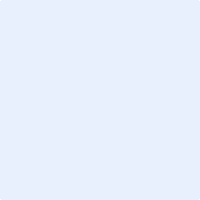 